INDICAÇÃO Nº		Assunto: Solicita ao Senhor Prefeito Municipal determinar obras de manutenção de estrada no “Bairro dos Pintos”, em local conforme especifica.  Senhor Presidente: CONSIDERANDO que moradores do Bairro dos Pintos, zonal rural de Itatiba, informaram a este Vereador estarem com dificuldades diárias para trafegar no bairro, em especial na via que dá acesso à capela de Santa Rita de Cássia, por onde passa o ônibus escolar; CONSIDERANDO que a pavimentação da via se encontra em péssimo estado de conservação, com muitos buracos e lama nesta época de chuvas, o que nos últimos dias, inclusive fez com que moradores tivessem seus carros atolados no local; 	INDICO ao Senhor Prefeito Municipal, nos termos do Regimento Interno desta Casa de Leis, que determine à Secretaria de Obras e Serviços Públicos providenciar, o quanto antes, obras de nivelamento e cascalhamento na estrada, a fim de trazer maior conforto e acessibilidade para os moradores do Bairro dos Pintos. 
SALA DAS SESSÕES, 05 de Dezembro de 2018.THOMÁS ANTONIO CAPELETTO DE OLIVEIRA      Vereador - PSDB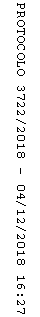 